5.01	Recall the definition of theory:Hypothesis that is supported by the results of experimentation and observation5.02	Describe main points raised during the video "Beyond the Big Bang."Big Bang attempts to explain HOW, not WHY: the universe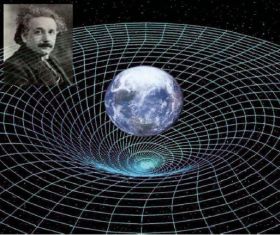 expands and how the universe began (cosmic evolution)The term "Big Bang" is inaccurate: coined by Hoyle as ajoke!  It’s a misnomer because there was no “bang” since sound waves need air to travel thru and there’s no “big” astheory postulates that the universe started as a bubblesmaller than an atomA 'new way' to look at gravity:  Gravity isn’t really a forcethat works in just one direction. It’s more like a “fabric” of space and time.  Time and space are curved by the mass of matter and orbiting objects are held in a continuously falling curved trajectory.  The greater an object’s mass, the greater it’s gravitational influence.5.03	Describe how the Big Bang theory accounts for the current formation of the universe.Main Idea:  The universe is a dynamic, expanding universe (not static or steady)Misconceptions: ~no beginning/no end~started “big” (actually started as atomically small)~no proof of where elements originated (H and He must have been present before the initial “bang”, but the rest of the elements on the periodic table were created by fusion in the stars)Evidence:Cosmic Microwave Background Radiation: the “smoking gun” to support the Big Bang theory over “Steady State”.~Stars are constantly giving off this “heat” (radiation) which is remnant radiation from the big bangAbundance of light elements (H, He)this also matched observations and further supported big bang…high temps created H and He as well as the rest of the heavier elements by fusion in starts…all of the elements needed for life came from the starsHubble's Law/Cosmological RedshiftAll stars moving outwards5.04	Contrast Cosmological red shift with Doppler red shiftexpanding stretching universe		shorter or longer wavelengths(sound/light)						based on close movement of objects5.05	Scale of the Universe (Powers of 10)	Make 2 quality observations while viewing Powers of 105.06	Describe the major stages in the evolution of a smaller star:NebulaProtostarMain SequenceRed GiantPlanetary NebulaWhite DwarfNovaBlack Dwarf5.07	Describe the major stages of a LARGER star after leaving main sequence:Red SupergiantSupernovaNeutron StarBlack Hole5.08	Galaxy: large group of stars boundtogether by same gravit’l force Describe 3 types of galaxies astronomers observe.
spiral:				elliptical:					irregular:5.09	Describe how the Hertzsprung-Russell (HR) diagram helps astronomers classify stars.		plots heat and luminosity